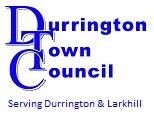 Durrington Town Council Village Hall, High Street, Durrington, SP4 8ADAll Town Council Meetings are open to the public and the media A meeting of the HR and Finance Committee will be held in the Village Hall at 16.00 on Tuesday 2nd November 2021. The agenda is set out below. AGENDA FHR 12/21 	PUBLIC QUESTIONS FHR 13/21	APOLOGIES FHR 14/21	DECLARATION OF INTERESTS FHR 15/21	TO APPROVE THE MINUTES of the HR and Finance Meeting held on the 1st of June 2021FHR 16/21 	MATTERS ARISING FROM THE MINUTES FHR 17/21	CONFIDENTIAL BUSINESS - TO MOVE INTO CONFIDENTIAL BUSINESS UNDER SECTION 100 (4) OF THE LOCAL GOVERNMENT ACT 1972 TO DISCUSS THE NEXT ITEMS ON THE GROUNDS THAT IT INVOLVES THE LIKELY DISCLOSURE OF EXEMPT INFORMATION AS DEFINED IN PART 1 OF SCHEDULE 12A OF THE ACT.   FHR 18/21	DATE OF NEXT MEETING  